    桃園市進出口商業同業公會 函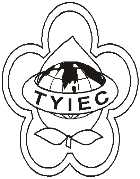          Taoyuan Importers & Exporters Chamber of Commerce桃園市桃園區春日路1235之2號3F           TEL:886-3-316-4346   886-3-325-3781   FAX:886-3-355-9651ie325@ms19.hinet.net     www.taoyuanproduct.org受 文 者:各會員發文日期：中華民國110年04月07日發文字號：桃貿豐字第110105號附    件：隨文主   旨：「出進口廠商登記辦法」部分條文修正草案，業經經濟部於中華民國110年4月1日以經授貿字第11040015700號公告預告，檢送前揭公告影本(含附件)1份，請查照。說   明：     一、依據經濟部110年4月1日經授貿字第11040015701號函辦理。     二、行政程序法第一百五十一條第二項準用第一百五十四條第一項。     三、修正機關:經濟部     四、修正依據:貿易法第九條第五項     五、「出進口廠商登記辦法」部分條文修正草案如附件。本案另登載於經濟部全球資訊網站之所屬單位/行政機關/國際貿易局經貿資訊網(網址為http://www.trade.gov.tw/)，及經濟部主管法規查詢系統/草案預告論壇(網址:https://law.moea.gov.tw/DraftForum.aspx)(或由「經濟部全球資訊網首頁/法規及訴願/草案預告」可連結本網頁)。     六、對公告內容有任何意見或修正建議者，請於本公告刊登公報隔日起60日內陳述意見或洽詢:       (一)承辦單位:經濟部國際貿易局。       (二)地址:台北市中正區湖口街1號。       (三)電話: (02)2397-7359       (四)傳真: (02)2321-7241       (五)電子郵件:boft@trade.gov.tw理事長  簡 文 豐